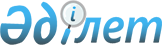 Изменения и дополнения к Инструкции N 40 ~V950073 "О порядке исчисления и уплаты подоходного налога с физических лиц"
					
			Утративший силу
			
			
		
					Утверждено приказом Налогового комитета Министерства финансов Республики Казахстан от 10 июля 1998 года N 62. Зарегистрировано в Министерстве юстиции Республики Казахстан 23.07.1998 г. N 543. Утратил силу - приказом Министра государственных доходов РК от 9.04.2002 № 416 (извлечение из приказа см. ниже).



                          Извлечение из приказа Министра государственных доходов 




                                Республики Казахстан от 9 апреля 2002 года № 416








          В соответствии с Законом Республики Казахстан от 12 июня 2001 года 




 
 Z010210_ 
  "О введении в действие Кодекса Республики Казахстан "О налогах и 
других обязательных платежах в бюджет" (Налоговый кодекс)" приказываю:
     1. Признать утратившими силу некоторые приказы согласно приложению:
     ...Приказ Налогового комитета Министерства финансов Республики 
Казахстан от 10 июля 1998 года N 62 "Об утверждении изменений и дополнений 
к Инструкциям Налогового комитета Министерства финансов Республики 
Казахстан N 33..., N 40 "О порядке исчисления и уплаты подоходного налога 
с физических лиц"...
     
     Министр
---------------------------------------------------------------------------
     В главе II:
     в пункте 7 слова "в главе 4" заменить словами "главами III и IV". 
     В главе III:
     в пункте 16:
     примечание к подпункту а) дополнить абзацем следующего содержания: 
     "При наличии у физического лица более одного дома (квартиры или иного 
жилого помещения), местом постоянного жительства физического лица является 
место прописки.".
     В главе IV:
     пункт 18 дополнить абзацем следующего содержания: 
     "Расходы, регламентируемые налоговым законодательством, вычитаются в 
пределах установленных норм.";     
     пункт 24 дополнить абзацем следующего содержания:      
     "В случае ликвидации или реорганизации налогоплательщика отчисления 
на амортизацию корректируются на период деятельности в налоговом году.";
     в первом абзаце пункта 26 слова "в пределах уровня инфляции" 
исключить;   
     пункт 27 дополнить абзацем следующего содержания: 
     "Сумма переоценки основных средств группы сверх уровня инфляции 
включается в совокупный годовой доход."; 
     пункт 30 дополнить абзацем следующего содержания: 
     "При реализации оборудования до истечения трехлетнего периода, 
произведенный вычет компенсируется за счет уменьшения вычетов в отчетном 
периоде."; 
     в пункте 34 цифру "3" заменить цифрой "4";
     подпункт б) пункта 35 изложить в следующей редакции: 





          "б) уплаченные неустойки, включая штрафы и пени, за исключением 
подлежащих внесению в бюджет и государственные внебюджетные фонды.". 




          В главе V: 




          пятый абзац пункта 45 изложить в следующей редакции: 




          "В приложении 10 приведен пример исчисления подоходного налога с 
физических лиц по схеме, введенной в действие с 1 января 1997 г., по 
ставкам, действовавшим до 1 января 1998 г."; 




          пункт 46 дополнить словами "при наличии документов, подтверждающих 
удержание этого налога источником выплаты"; 




          дополнить пунктом 46в следующего содержания: 




          "46в. При изъятии или реализации доли участия в юридическом лице 
участником (акционером), налогообложению у источника выплаты по ставке 15 
процентов подлежит только прирост стоимости, определяемый как разница 
между стоимостью доли участия на момент изъятия или реализации и 




стоимостью собственного имущества участника (акционера), внесенного в 
качестве взноса в уставный капитал с учетом корректировки на инфляцию.". 
     В главе VI:
     в подпункте б) пункта 48 третий-пятый абзацы изложить в следующей  
редакции: 
     "Пример. Сумма необлагаемого дохода за год в размере 480-кратного  
месячного расчетного показателя определяется следующим образом (на примере 
1998 года):
     1) 480:12 мес. = 40 месячных расчетных показателей (МРП) в месяц;
     2) январь, февраль, март МРП = 630 тенге; 3 х 630 х 40 = 75600 тенге;
     3) апрель, май, июнь МРП = 640 тенге; 3 х 640 х 40 = 76800 тенге;
     4) июль, август, сентябрь МРП = 650 тенге; 3 х 650 х 40 = 78000 тенге;
     5) октябрь, ноябрь, декабрь МРП = 660 тенге; 3 х 660 х 40 = 79200 
тенге;
     6) 75600 т. + 76800 т. + 78000 т.+ 79200 т.= 309600 тенге.
     Необлагаемый доход в размере 480-кратного месячного расчетного 
показателя равен 309600 тенге.
     Необлагаемый доход в размере 240-кратного месячного расчетного 
показателя равен 154800 тенге.";
     подпункт л) пункта 49 исключить;
     в первом абзаце пункта 50 после слова "благотворительной" дополнить  
словами "и образовательной".
     В главе VII:
     пункт 57 дополнить абзацем следующего содержания: 





          "Данный порядок не применяется в случаях оплаты резидентами  
Республики Казахстан импортных товаров, ввозимых на территорию Республики 
Казахстан по внешнеторговым контрактам.".




          В главе VIII: 




          пункт 61 изложить в следующей редакции: 




          "Физическое лицо, осуществляющее предпринимательскую деятельность, 
определяет совокупный годовой доход и вычеты в целях налогообложения по 
методу начислений. 




          Примечание. Метод начислений - это метод налогового учета, согласно 
которому доходы и вычеты учитываются с момента выполнения работ, 
предоставления услуг, отгрузки с целью реализации и оприходования 
имущества, независимо от времени оплаты.";  




          в пункте 63:




          в первом абзаце слова "остатки товарно-материальных запасов" заменить 
словами "товарно-материальные запасы";




          абзац второй изложить в следующей редакции: 




          "Сумма дооценки в пределах уровня инфляции не включается в 
налогооблагаемый доход. Увеличение стоимости товарно-материальных запасов  
налогоплательщиком в течение отчетного года, превышающее индекс инфляции,
относится на увеличение совокупного годового дохода налогоплательщика.";




          пункт 65 изложить в следующей редакции:  




          "65. При передаче активов на безвозмездной основе и (или) реализации  
по заниженной стоимости стоимость активов передающего (реализующего) лица 
определяется, исходя из себестоимости, определяемой в целях  
налогообложения, а стоимость активов получающего лица - по оприходованной  
оценочной стоимости передаваемых (реализуемых) активов.




          При реализации активов по заниженной стоимости по экспортным 
операциям разница между ценой реализации и себестоимостью 
реализованных активов, определяемой в целях налогообложения, является  
доходом реализующего лица.";




          в пункте 66:




          подпункт б) дополнить словами "и государственные внебюджетные фонды";




          дополнить подпунктом д) следующего содержания:  




          "д) расходы, не связанные с предпринимательской деятельностью.".




          В главе IХ:     




          в пункте 68:




          слово "Исчисление" заменить словом "Удержание";




          в подпункте а): в первом абзаце после слов "и других выплат" слова 
"физическим лицам" заменить словами "за исключением выплат физическим 
лицам, зарегистрированным в качестве субъектов предпринимательской 
деятельности,"; 




          дополнить абзацами вторым, третьим следующего содержания: 




          "Примечание. Выплаты физическим лицам, зарегистрированным в качестве 
субъектов предпринимательской деятельности, не облагаются подоходным 
налогом у источника выплаты при предъявлении документа (свидетельства или 
патента) на вид деятельности, по которому выплачивается доход. При этом, 
налогоплательщик, выплативший доход физическому лицу, зарегистрированному 
в качестве субъекта предпринимательской деятельности, сообщает письменно о 
выплаченных суммах в налоговый орган по месту регистрации физического 
лица, получившего доход."; 




          абзацы второй-пятый считать соответственно четвертым-седьмым; 




          в абзаце четвертом слово "Примечание" исключить;




          в абзаце седьмом слова "Обо всех выплатах" заменить словами "О всех 
выплатах (кроме выплат, выплачиваемых по основному месту работы физическим 
лицам и пенсионных выплат)";




          дополнить подпунктом е) следующего содержания:  




          "е) физическим лицам доходов от реализации доли участия в юридическом 
лице - резиденте.";




          в пункте 70:




          в подпункт а) изложить в следующей редакции:




          "а) при получении средств на выплату заработной платы в банках и 
других организациях, осуществляющих отдельные виды банковских операций, 
перечислять налог в бюджет одновременно с получением этих средств, в 
других случаях - в течение 5 банковских дней после окончания месяца, в 
котором была произведена выплата.




          Организации и иные работодатели, не являющиеся юридическими лицами, 
обязаны перечислять в бюджет суммы исчисленного и удержанного с 
физических лиц налога не позднее дня фактического получения в банке 
наличных денежных средств на оплату труда либо не позднее дня перечисления
со счетов указанных организацией в банке по поручениям работников 
причитающихся им сумм.




          Организации и иные работодатели, не являющиеся юридическими лицами, 
не имеющие счетов в банках, а также выплачивающие суммы на оплату труда из 
выручки от реализации продукции (работ, услуг), перечисляют исчисленные 
суммы налога в бюджет в течение 5 банковских дней после окончания месяца, 
в котором была произведена выплата.




          Перечисление налога в бюджет должно производиться во всех случаях, 
независимо от вида платежа: авансовых платежей, натуральной оплаты или в 
какой-либо другой форме.




          В случае, если оплата труда производится несколько раз в месяц или 
производятся разовые выплаты физическим лицам, суммы налога также должны 
быть перечислены одновременно с получением этих средств.




          Если у организаций и иных работодателей, не являющимися юридическими 
лицами, недостаточно денежных средств, необходимых для оплаты труда в 
полном объеме и перечисления в бюджет удержанного подоходного налога, то 
подоходный налог перечисляется в бюджет в сумме, пропорциональной размеру 
выплачиваемых физическим лицам средств на оплату труда.




          За филиалы и другие обособленные подразделения перечисление налога в 
бюджет осуществляют их головные организации по месту нахождения указанных 
филиалов и других обособленных подразделений одновременно с перечислением 
средств на оплату труда в установленном порядке.";




          в подпункте в) после слов "налоговой службы" и "налоговый год" 
дополнить словами "по месту регистрации физических лиц - получателя" 
и "(кроме выплат, выплачиваемых по основному месту работы физическим 
лицам и пенсионных выплат)"; 




          в пункте 71: 




          подпункт б) изложить в следующей редакции:  




          "б) совершившими в налоговом году строительство или крупное 
приобретение на сумму свыше 500 месячных расчетных показателей, за 
исключением строительства жилища и крупных приобретений строительных 
материалов для такого строительства. 




          Примечание. При определении объема сделок со стоимостью свыше 500-
кратного месячного расчетного показателя следует исходить из размера 
месячного расчетного показателя, действовавшего на день свершения сделки. 
Данная категория налогоплательщиков при подаче декларации доходы, ранее 
обложенные у источника выплаты, указывает, но исключает из совокупного 
дохода при исчислении подоходного налога. 




          Пример. Физическое лицо приобрело в июле (МРП - 640 тенге) мебель 
стоимостью 370000 тенге, которая составляет (370000 : 640) = 578 МРП. 
Установленный предел 500 МРП превышен, следовательно физическое лицо 
должно подать декларацию в налоговый орган;"; 




          в подпункте е):




          после слов "в органы налоговой службы" дополнить словами "декларацию 
о доходах и"; 




          дополнить словами "согласно приложению 13 к настоящей Инструкции"; 




          дополнить подпунктами ж)-и) следующего содержания:      




          "ж) лица, занимающие государственную должность, ежегодно в период 
выполнения своих полномочий, а также лица, уволенные с государственной 
службы по отрицательным мотивам, в течение трех лет после увольнения; 




          з) супруг (супруга) лица, указанного в подпункте ж) настоящего 
пункта; 




          и) нерезиденты, осуществляющие деятельность в Республике Казахстан 
через постоянное учреждение.";




          Дополнить пунктами 71а и 71б следующего содержания:     




          "71а. Лица, являющиеся кандидатами на государственную должность, либо 
на должность, связанную с выполнением государственных или приравненных к 
ним функций, представляют в налоговый орган по месту жительства: 




          а) декларацию о доходах;




          б) декларацию об имуществе, являющемся объектом налогообложения, в 
том числе находящемся за пределами территории Республики Казахстан, с 
указанием оценочной стоимости и места нахождения указанного имущества; 




          в) сведения о: 




          вкладах в банковских учреждениях и о ценных бумагах, в том числе за 
пределами территории Республики Казахстан, с указанием банковского 
учреждения, а также о финансовых средствах, которыми данные лица вправе 
распоряжаться лично или совместно с другими лицами;




          своем прямом или об опосредованном участии в качестве акционера или 
учредителя (участника) юридических лиц с указанием доли участия в уставном 
капитале и полных банковских и иных реквизитов указанных организаций;




          трастах и о государствах, в которых они зарегистрированы, с указанием 
номеров соответствующих банковских счетов, если лицо или его супруг 
(супруга) является бенефициаром этих трастов;




          названиях и реквизитах других организаций, у которых с лицом имеются 
договорные отношения, соглашения и обязательства (в том числе и устные) по 
содержанию или временному хранению материальных и финансовых средств, 
принадлежащих лицу или супругу (супруге) в размере, превышающем 
тысячекратный размер месячного расчетного показателя.". 




          71б. Денежные средства, поступившие на счет лица, уполномоченного на 
выполнение государственных функций, или лиц, приравненных к ним без ведома 
указанного лица, а также средства, принятые им за исполнение своих 
государственных или приравненных к ним функций любого вознаграждения в 
виде денег, услуг и иных формах от организаций, в которых лицо не 
выполняет соответствующих функций, а также физических лиц, если иное не 
предусмотрено законодательством, подлежат не более чем в двухнедельный 
срок после их обнаружения перечислению в республиканский бюджет с 
представлением объяснения в соответствующий налоговый орган об 
обстоятельствах поступления таких средств.";




          в абзаце шестом пункта 72 слова "одного года" заменить словами "трех 
месяцев"; 




          в пункте 73: 




          в четвертом абзаце слова "по финансовому результату для целей 
налогообложения за соответствующие периоды" заменить словами "исчисления 
подоходного налога с физического лица, занимающегося предпринимательской 
деятельностью"; 




          в абзаце 12 слова "или другие условия " исключить; 




          в пункте 74 второе предложение исключить; 




          подпункт г) пункта 77 изложить в следующей редакции: 




          "г) если налогоплательщик применяет в своих коммерческих или 
финансовых операциях со стороной, которая является нерезидентом Республики 
Казахстан или организацией, пользующейся налоговыми льготами, цены, 
отличающиеся от применяемых между независимыми предприятиями, то в целях 
налогообложения налоговая служба корректирует доход налогоплательщика на 
возникшую разницу в ценах. При проведении таких операций налоговая служба 
может переквалифицировать эти операции с целью определения реальной их 
сущности и наложения взысканий;"; 




          в пункте 80 пример изложить в следующей редакции: 




          "Пример. На день выплаты доходов (2000,0 тыс.тенге) физическим лицам 
(10 января 1997 г.) действовала годовая ставка рефинансирования 
Национального Банка Республики Казахстан - 55%, с 10 апреля 1997 г. -45%. 
Удержанный 10 января 1997 г. подоходный налог (100,0 тыс. тенге) с доходов 
физических лиц перечислен в бюджет 10 мая 1997 г. Для начисления пени 
определяется процент пени за один день просрочки - 0,23 (55 х 1,5 : 365 
дней), начисляется пеня с 11 января по 9 апреля 1997 г. в сумме 20010 
тенге (0,23 х 87 дней х 100,0). С 10 апреля по 10 мая 1997 г. для расчета 
пени применяется процент за один день просрочки 0,19 (45 х 1,5 : 365) и 
сумма пени составит 5700 тенге (0,19 х 30 х 100,0). Всего начисляется пеня 
на сумму 100,0 тыс.тенге за период с 10.01.1997 года по 10.05.1997 года, 
общая сумма пени составляет 25710 тенге (20010 + 5700)."; 




          в подпункте г) пункта 81 после слов "над суммой" дополнить словом 
"внесенных". 




          В приложениях 4 и 13 к Инструкции цифру "1000" заменить на цифру 
"500".






					© 2012. РГП на ПХВ «Институт законодательства и правовой информации Республики Казахстан» Министерства юстиции Республики Казахстан
				